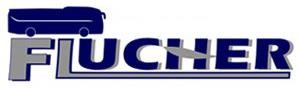 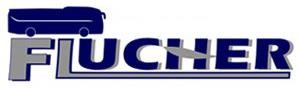 Kidričeva ulica 143250 ROGAŠKA SLATINAGSM 041 61 20 15www.flucher.siprevozi@flucher.siSEDEŽNI REDVOZNIKVOZNIKVODNIK 50VODNIK 5012345678910111213141516171819202122232425262728293031323334353637383940414243444546STOPNICESTOPNICE474849WCWC